Technical Support Questionnaire – Western BlotName:   Catalog #: Lot Number:   PO/Order Number:   .WB Image Description (Please provide labels for all lanes): Sample Information:   	Cell Line or Tissue: 	Species: 	Treatment: Lysate Preparation:   	Date of lysate preparation: 	Lysis buffer used: Reducing agent: If boiled (temperature/time): Controls: 	Positive Control: 	Negative Control: 	Loading Control (please attach additional images if applicable): Protein Amount Loaded per lane: Antibody Storage Conditions:   Electrophoresis:Gel Percentage: Electrophoresis Conditions:   	Voltage: 	Time: Membrane Transfer:   	Method (Submersion/Semi-dry): 	Membrane Type (PVDF/Nitrocellulose): 	Time: 	Voltage: Blocking:	Blocking Solution: 	Time: Primary Antibody:	Dilution: 	Diluent Buffer: 	Incubation Time: 	Incubation Temperature: Washing Conditions:	Wash Solution: 	Time and Repetitions: Secondary Antibody Manufacturer and Catalog #:  Secondary description: 	Dilution: 	Diluent Buffer: 	Incubation Time: 	Incubation Temperature: Detection Method:Detection: Procedure:  Development Time:  Molecular weight of band(s):   Experimental Concerns and Observations:   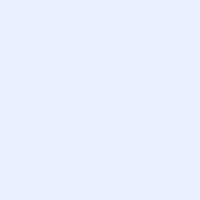 